JARDIN BOTANICO NACIONAL 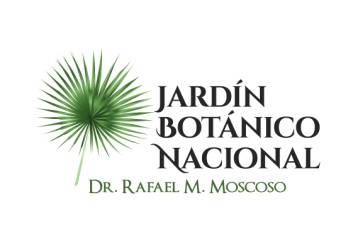 			    RELACION DE ÓRDENES DE COMPRAS POR DEBAJO DEL UMBRAL			    CORRESPONDIENTE AL MES DE JULIO, 2021.          Ygnacia Pérez Sánchez                 Elaborado por:División de Compras y ContratacionesNo.FECHANO. PROCESOPROVEEDORDESCRPCIONDESCRPCIONMONTONúmero Orden de Compras121/07/2021 JARDIN BOTANICO-UC-CD-2021-0015Viamar, SAViamar, SAComponentes  y  sistemas  de  transporteRD$13,477.00JBN-2021-00050222/07/2021JARDIN BOTANICO-UC-CD-2021-0016Floristería Zuniflor, SRLFloristería Zuniflor, SRLServicios de mantenimiento y reparaciones de construcciones e instalacionesRD$21,080.00JBN-2021-00052322/07/2021JARDIN BOTANICO-UC-CD-2021-0013Carpas Dominicanas, SRLCarpas Dominicanas, SRLServicios de mantenimiento y reparaciones de construcciones e instalacionesRD$7,943.76JBN-2021-00051